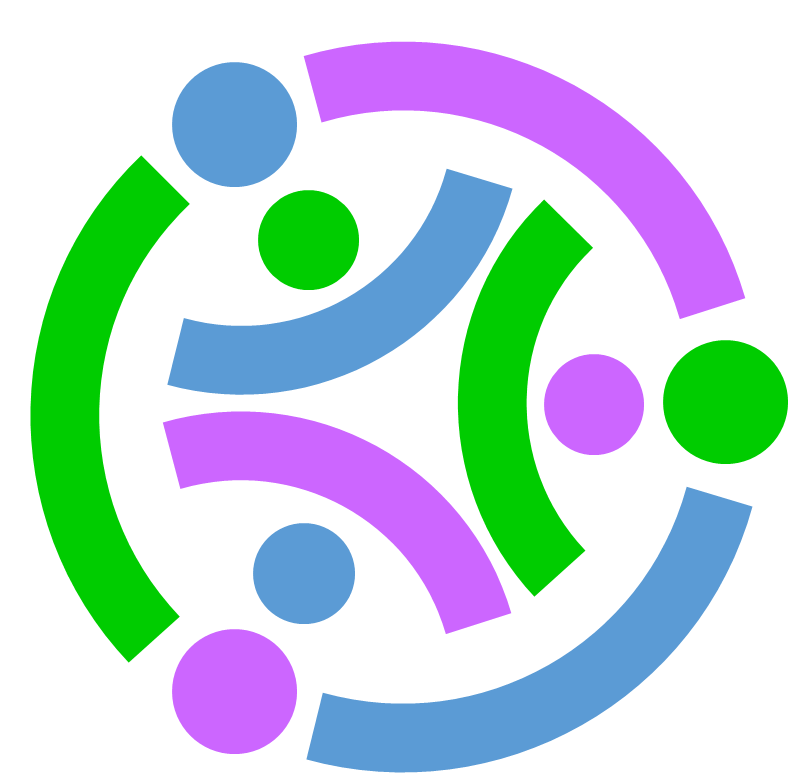 Stackable Instructionally-embedded Portable Science (SIPS) Assessments ProjectGrade 8 Science Unit 2 Sample Lesson “Analyze and Interpret Data on Gravitational Forces and Relative Mass of Objects”Gravity and Motion of Objects in the Solar SystemMay 2023The SIPS Grade 8 Science Unit 2 Sample Lesson “Analyze and Interpret Data on Gravitational Forces and Relative Mass of Objects,” Gravity and Motion of Objects in the Solar System was developed with funding from the U.S. Department of Education under the Competitive Grants for State Assessments Program, CFDA 84.368A. The contents of this paper do not represent the policy of the U.S. Department of Education, and no assumption of endorsement by the Federal government should be made.All rights reserved. Any or all portions of this document may be reproduced and distributed without prior permission, provided the source is cited as: Stackable Instructionally-embedded Portable Science (SIPS) Assessments Project. (2023). SIPS Grade 8 Science Unit 2 Sample Lesson “Analyze and Interpret Data on Gravitational Forces and Relative Mass of Objects," Gravity and Motion of Objects in the Solar System. Lincoln, NE: Nebraska Department of Education.Appendix AInstructions: In this activity, you will revisit an activity from the previous unit. This time we will collect numerical data and then look for patterns in that data that can help us better understand how and why the James Webb Space Telescope moves as it does.Introduction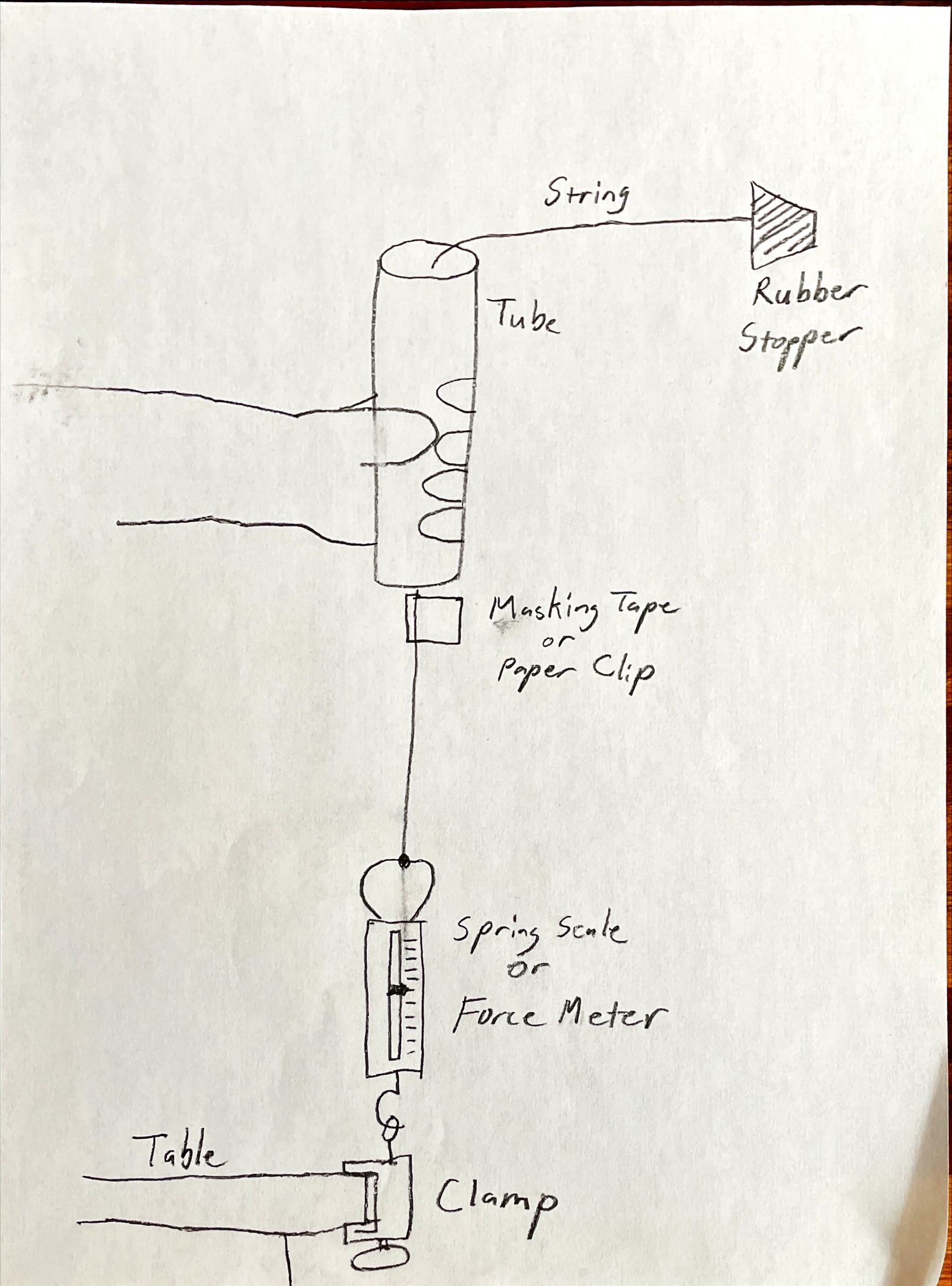 As a refresher, here is the setup for the apparatus:What are some of the potential variables you can measure? Which variables can you control?For each variable you can control, predict how changing it will impact the other variables you can measure. Example:As __________ goes up/down ___________ will go up/down.Introductory Experiment: Changing the RadiusIn this example, you will change the radius of the circular motion and see the impact on the force and the speed. You can find the speed by using . Remember it is a circle, and the circumference of a circle is . For the first set of trials, keep the size of the force constant. For the second set of trials, keep the speed constant.Test One:Mass of stopper: ___________Repeat this experiment with a changing radius and a constant force. Using this run through as an example, gather additional data on the impact of changing other variables that you identified in the introduction. Analysis QuestionsIn the introduction, you predicted how changing certain variables would impact others. Which of your predictions were supported by the data? Explain how your data support your predictions.Which of your predictions were not supported by the data? Explain how your data does not support your predictions.Thinking about objects orbiting in space, do you think that you will find similar patterns in space? Why or why not?Purpose & Use Statement: This sample lesson was developed for state and local administrators and teacher leaders (e.g., curriculum directors, instructional facilitators, professional learning specialists) to (1) illustrate an example of an instructional lesson developed using a principled design approach, and (2) support accompanying process documentation about how to use the SIPS unit as an instructional framework to intentionally design high-quality lessons in an aligned curriculum, instruction, and assessment system. This sample lesson should be evaluated and refined, as necessary, to align appropriately with a standards-based curriculum, instruction, and assessment system prior to its use. Additionally, teachers should refine this lesson to meet the local, cultural, and individual needs of the students.Purpose & Use Statement: This sample lesson was developed for state and local administrators and teacher leaders (e.g., curriculum directors, instructional facilitators, professional learning specialists) to (1) illustrate an example of an instructional lesson developed using a principled design approach, and (2) support accompanying process documentation about how to use the SIPS unit as an instructional framework to intentionally design high-quality lessons in an aligned curriculum, instruction, and assessment system. This sample lesson should be evaluated and refined, as necessary, to align appropriately with a standards-based curriculum, instruction, and assessment system prior to its use. Additionally, teachers should refine this lesson to meet the local, cultural, and individual needs of the students.Desired ResultsDesired ResultsOverview of the Learning GoalsIn this lesson, students make connections with Unit 1 by analyzing and interpreting data on the circular motion of an object and by connecting the patterns in the data with the motion of celestial objects in the solar system. Students obtain information about objects in the solar system and find similarities and/or differences in the orbits as a result of the different forces acting on those objects. Connections to Prior LearningDCIsPrior Learning from 3-5:The sun is a star that appears larger and brighter than other stars because it is closer. Stars range greatly in size and distance from Earth.The orbits of Earth around the sun and of the moon around Earth, together with the rotation of Earth about an axis between its North and South poles, cause observable patterns. Some objects in the solar system can be seen with the naked eye. Planets in the night sky change positions and are not always visible from Earth as they orbit the sun. Stars appear in patterns called constellations, which can be used for navigation and appear to move together across the sky because of Earth’s rotation.Each force acts on one particular object and has both strength and direction. An object at rest typically has multiple forces acting on it, but they add to give zero net force on the object. Forces that do not sum to zero can cause changes in the object’s speed or direction of motion. (Boundary: Qualitative and conceptual, but not quantitative addition of forces is used at this level.) The patterns of an object’s motion in various situations can be observed and measured; when past motion exhibits a regular pattern, future motion can be predicted from it. (Boundary: Technical terms, such as magnitude, velocity, momentum, and vector quantity, are not introduced at this level, but the concept that some quantities need both size and direction to be described is developed.)CCC - PatternsPrior learning from 3-5: Patterns can be observed when the earth, which rotates on an axis, orbits the sun and the moon orbits the earth about an axis. These include day and night; daily and seasonal changes in the length and direction of shadows; phases of the moon; and different positions of the sun, moon, and stars at different times of the day, month, and year.Prior learning from this grade band (e.g., Grades 6 & 7): Students are expected to use graphs, charts, and images to identify patterns in data. They are also expected to use cause-and-effect relationships to identify patterns in data (Appendix G).Multiple MS PEs use this CCC, so students will likely have some experience with the MS CCC elements prior to starting Grade 8 Unit 2.CCC - Scale, Proportion, & QuantityPrior learning from 3-5: Students are expected to understand that events depend on phenomena that operate at very different scales, but also that fundamental interactions are present through these differences. They are also expected to understand the importance of units and their association with observable quantities. In Grades 3-5, students learn to recognize that natural objects and observable phenomena exist from the very small to the immensely large. They will also learn to use standard units to measure and describe physical quantities such as weight, time, temperature, and volume (Appendix G).Prior learning from this grade band (e.g., Grades 6 & 7): Students are expected to become adept at working across different scales and how phenomena observed at one scale may not be observable at another scale. They use proportional relationships (e.g., speed) to gather information about the magnitude of properties and processes.Multiple MS PEs use this CCC, so students will likely have some experience with the MS CCC elements prior to starting Grade 8 Unit 2. CCC – Systems and System ModelsPrior learning from 3-5: Students are expected to understand that a system is composed of components that interact with one another and also that the system can do things that depend on the different components, which may each have a unique function, and that the components operating together can enable the system to carry out functions that individual parts cannot. Prior learning from this grade band (e.g., Grades 6 & 7): Students are expected to develop additional sophistication in identifying the way that components of a system interact with one another and with the environment (surroundings) of the system. Multiple MS PEs use this CCC, so students will likely have some experience with the MS CCC elements prior to starting Grade 8 Unit 2. SEP - Developing and Using Models Prior learning from 3-5: Students continue developing their modeling skills and abilities by developing and revising different types of models, along with beginning to consider that those models can have limitations (Appendix G).PE 4-PS4-2 is an example of a 3-5 grade band PE that uses a Developing and Using Models SEP element that is very similar to the SEP element used by two unit 2 MS PEs (MS-ESS1-1 and MS-ESS1-2).Prior learning from this grade band (e.g., Grades 6 & 7): Students develop, use, and revise models to describe, test, and predict more abstract phenomena and to design systems.Multiple MS PEs use this SEP, so students will likely have some experience with the MS SEP elements prior to starting Grade 8 Unit 2. MS-PS4-2 is an example MS PE that uses the same SEP element as two unit 2 MS PEs (MS-ESS1-1 and MS-ESS1-2).SEP - Analyzing and Interpreting DataPrior learning from 3-5: Students will have experience with the collection of data using quantitative approaches to collecting data and conducting multiple trials of qualitative observations. They will be able to carry out the analysis and interpretation of the data using logical reasoning, mathematics, and/or computation.In Grades 3-5, students will represent data in tables and/or various graphical displays to reveal patterns that indicate relationships. They will analyze data to refine a problem statement or the design of a proposed object, tool, or process.Prior learning from this grade band (e.g., Grades 6 & 7): Students will build understanding and skills with quantitative analysis of data. They will distinguish between correlation and causation and carry out basic statistical techniques of data and error analysis.Multiple MS PEs use this SEP, so students will likely have some experience with the MS SEP elements prior to starting Grade 8 Unit 2. Key VocabularyStudents build conceptual meaning with and use key tier II and tier III vocabulary terms as they make sense of phenomena and phenomena-based design problems. This is not an exhaustive list of terms and should be reviewed and modified by educators, as appropriate. Overview of the Learning GoalsIn this lesson, students make connections with Unit 1 by analyzing and interpreting data on the circular motion of an object and by connecting the patterns in the data with the motion of celestial objects in the solar system. Students obtain information about objects in the solar system and find similarities and/or differences in the orbits as a result of the different forces acting on those objects. Connections to Prior LearningDCIsPrior Learning from 3-5:The sun is a star that appears larger and brighter than other stars because it is closer. Stars range greatly in size and distance from Earth.The orbits of Earth around the sun and of the moon around Earth, together with the rotation of Earth about an axis between its North and South poles, cause observable patterns. Some objects in the solar system can be seen with the naked eye. Planets in the night sky change positions and are not always visible from Earth as they orbit the sun. Stars appear in patterns called constellations, which can be used for navigation and appear to move together across the sky because of Earth’s rotation.Each force acts on one particular object and has both strength and direction. An object at rest typically has multiple forces acting on it, but they add to give zero net force on the object. Forces that do not sum to zero can cause changes in the object’s speed or direction of motion. (Boundary: Qualitative and conceptual, but not quantitative addition of forces is used at this level.) The patterns of an object’s motion in various situations can be observed and measured; when past motion exhibits a regular pattern, future motion can be predicted from it. (Boundary: Technical terms, such as magnitude, velocity, momentum, and vector quantity, are not introduced at this level, but the concept that some quantities need both size and direction to be described is developed.)CCC - PatternsPrior learning from 3-5: Patterns can be observed when the earth, which rotates on an axis, orbits the sun and the moon orbits the earth about an axis. These include day and night; daily and seasonal changes in the length and direction of shadows; phases of the moon; and different positions of the sun, moon, and stars at different times of the day, month, and year.Prior learning from this grade band (e.g., Grades 6 & 7): Students are expected to use graphs, charts, and images to identify patterns in data. They are also expected to use cause-and-effect relationships to identify patterns in data (Appendix G).Multiple MS PEs use this CCC, so students will likely have some experience with the MS CCC elements prior to starting Grade 8 Unit 2.CCC - Scale, Proportion, & QuantityPrior learning from 3-5: Students are expected to understand that events depend on phenomena that operate at very different scales, but also that fundamental interactions are present through these differences. They are also expected to understand the importance of units and their association with observable quantities. In Grades 3-5, students learn to recognize that natural objects and observable phenomena exist from the very small to the immensely large. They will also learn to use standard units to measure and describe physical quantities such as weight, time, temperature, and volume (Appendix G).Prior learning from this grade band (e.g., Grades 6 & 7): Students are expected to become adept at working across different scales and how phenomena observed at one scale may not be observable at another scale. They use proportional relationships (e.g., speed) to gather information about the magnitude of properties and processes.Multiple MS PEs use this CCC, so students will likely have some experience with the MS CCC elements prior to starting Grade 8 Unit 2. CCC – Systems and System ModelsPrior learning from 3-5: Students are expected to understand that a system is composed of components that interact with one another and also that the system can do things that depend on the different components, which may each have a unique function, and that the components operating together can enable the system to carry out functions that individual parts cannot. Prior learning from this grade band (e.g., Grades 6 & 7): Students are expected to develop additional sophistication in identifying the way that components of a system interact with one another and with the environment (surroundings) of the system. Multiple MS PEs use this CCC, so students will likely have some experience with the MS CCC elements prior to starting Grade 8 Unit 2. SEP - Developing and Using Models Prior learning from 3-5: Students continue developing their modeling skills and abilities by developing and revising different types of models, along with beginning to consider that those models can have limitations (Appendix G).PE 4-PS4-2 is an example of a 3-5 grade band PE that uses a Developing and Using Models SEP element that is very similar to the SEP element used by two unit 2 MS PEs (MS-ESS1-1 and MS-ESS1-2).Prior learning from this grade band (e.g., Grades 6 & 7): Students develop, use, and revise models to describe, test, and predict more abstract phenomena and to design systems.Multiple MS PEs use this SEP, so students will likely have some experience with the MS SEP elements prior to starting Grade 8 Unit 2. MS-PS4-2 is an example MS PE that uses the same SEP element as two unit 2 MS PEs (MS-ESS1-1 and MS-ESS1-2).SEP - Analyzing and Interpreting DataPrior learning from 3-5: Students will have experience with the collection of data using quantitative approaches to collecting data and conducting multiple trials of qualitative observations. They will be able to carry out the analysis and interpretation of the data using logical reasoning, mathematics, and/or computation.In Grades 3-5, students will represent data in tables and/or various graphical displays to reveal patterns that indicate relationships. They will analyze data to refine a problem statement or the design of a proposed object, tool, or process.Prior learning from this grade band (e.g., Grades 6 & 7): Students will build understanding and skills with quantitative analysis of data. They will distinguish between correlation and causation and carry out basic statistical techniques of data and error analysis.Multiple MS PEs use this SEP, so students will likely have some experience with the MS SEP elements prior to starting Grade 8 Unit 2. Key VocabularyStudents build conceptual meaning with and use key tier II and tier III vocabulary terms as they make sense of phenomena and phenomena-based design problems. This is not an exhaustive list of terms and should be reviewed and modified by educators, as appropriate. Targeted Stage 1 Learning GoalsTargeted Stage 1 Learning GoalsAcquisition Goals (AG)Common Core State Standards (CCSS):Enduring Understandings (EU)/ Essential Questions (EQ):Science and Engineering PracticesDisciplinary Core IdeasDisciplinary Core IdeasCrosscutting Concepts Analyze & Interpret Data   Ask Questions  Construct Explanations Define Problems Design Solutions Develop & Use Models  Engage in Argument from Evidence Mathematics & Computational Thinking Obtain, Evaluate, & Communicate Information Plan & Carry Out Investigations ESS1.A: The Universe at Its Stars ESS1. B: Earth and the Solar System PS2.B Types of Interactions ESS1.A: The Universe at Its Stars ESS1. B: Earth and the Solar System PS2.B Types of Interactions Cause & Effect  Energy & Matter Patterns Scale, Proportion, & Quantity Stability & Change  Structure & Function Systems & System Models   Formative Assessment Opportunities 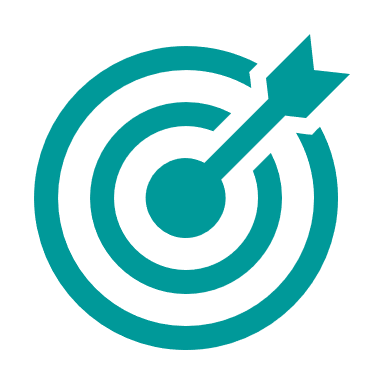    Formative Assessment Opportunities    Formative Assessment Opportunities    Formative Assessment Opportunities MonitoringSuccess CriteriaPossible Instructional AdjustmentsPossible Instructional AdjustmentsTeacher questioning.Student experimental data.Small group conferences and discussions.Students can: Gather data on the simulated orbit of small objects in class.Analyze the data to find patterns between multiple variables.Use data to answer questions related to orbital motions, including distances, to determine the relative masses of different objects in an orbital system.Use data to support an explanation of the relative masses of different objects in an orbital system based on orbital motions, including distances.Provide examples of data sets that show particular relationships for student reference.Ask in-the-moment questions as students are conducting the activity.Add or remove instructions and guidance from the student instructions to allow students an appropriate amount of space to create or support to find success.Provide examples of data sets that show particular relationships for student reference.Ask in-the-moment questions as students are conducting the activity.Add or remove instructions and guidance from the student instructions to allow students an appropriate amount of space to create or support to find success.Teacher questioning.Individual discussions on data and pattern recognition.Student explanations.Student feedback on peer explanations.Students can: Obtain and evaluate astronomical data to determine if it is relevant to understanding the motion of celestial objects.Analyze astronomical data to find patterns among celestial objects.Compare the patterns between data sets to establish if their predictions were correct.Explain using both data sets if their predictions were correct or not.Provide feedback to peers for revising an explanation.Identify information that supports the idea that our solar system includes multiple types of objects that orbit the sun.Describe the relationships among objects in our solar system as a collection of objects, including planets, their moons, and asteroids that are held in orbit around the sun by its gravitational pull on them.Describe scientific evidence of Earth's relative position within our solar system.Ask in-the-moment questions to support students with their data analysis.Provide feedback as students draft their explanations.Ask in-the-moment questions to support students with their data analysis.Provide feedback as students draft their explanations.Instructional Plan Lesson OverviewIn this lesson, students explore orbital motion using a simple circular motion device to identify possible relationships between different variables for orbiting objects. Students then analyze and interpret astronomical data to verify if their predictions match the natural world.Materials & Set-UpHandoutsUniform Circular Motion[chrome-extension://efaidnbmnnnibpcajpcglclefindmkaj/https://learning.hccs.edu/faculty/kam.chu/phys1401/lab-handout/lab-7-circular-motion]Activity Materials, one for each group:StringPlastic tubeRubber stoppers of varying sizesMasking TapePaper clipsSpring scale or force meter.Table clampDevice with internet access for each studentAnchor or Investigative Phenomenon: The James Webb Space Telescope (JWST)The James Webb Space Telescope (JWST) is an infrared space observatory that launched from Earth on December 25, 2021. Webb is the successor of the Hubble Space Telescope. It will explore the cosmos to reveal the history of the universe from the Big Bang to alien planet information and more and is now in orbit in our solar system. The formation of galaxies, planets outside of our Solar System, and newborn stars will be studied by Webb. Webb is a massive telescope that looms three stories high and covers the size of a tennis court. Resources:Details on the orbit of the JWST [https://jwst.nasa.gov/content/about/orbit.html]Educational resources on JWST – formal learning environments [https://jwst.nasa.gov/content/forEducators/formal.html]Educational resources on JWST – informal learning environments[https://jwst.nasa.gov/content/forEducators/informal.html]sun and stay nearTeacher DoesStudents DoEngage Introduce object, event, phenomenon, problem, or question Build background knowledge Facilitate connectionsExploreR Explore object, event, phenomenon, problem, or questionR Guided exploration with hands-on activitiesThe teacher begins by reminding students of the previous activity from Unit 1, Changing Motion, where they explored the changing motion of an object moving in a circle. As students work on the activity, the teacher provides appropriate scaffolds and supports. The instructions in Appendix A should be modified by the teacher to allow students the most freedom possible in their experimentation while also providing necessary support. Following the opening activity, the teacher facilitates a class discussion asking students to connect this activity with the James Webb Space Telescope (JWST) or any orbiting object. The teacher provides students with scaffolds and supports as they develop a hypothesis about the motion of stellar objects and then gather data on those objects. The teacher may opt to have students conduct their own research to gather data or provide resources. A list of potential data sources is included in the resources section. Students draw from their data that there is the presence of a net force between massive objects and all other objects and that this force depends on the mass of the objects and their distance apart. (Note: the distance will be a larger factor; the teacher can support students in finding objects of similar distance but different masses.) The teacher should encourage students to gather data from several different sources about objects that orbit celestial objects and then plot and graph this data using data analysis software such as CODAP [https://codap.concord.org] as they engage in computational thinking [https://stemteachingtools.org/brief/56]. This may be easiest to accomplish by looking at objects in orbiting belts or comparing moons around individual gas giants (Saturn or Jupiter would be good examples). Students should find that speeds are close to the same for objects at the same distance (If they recall from the previous unit, they may make the connection that a larger mass means that the force must be bigger if the change in motion is the same). The teacher provides support and guidance as students analyze their data through scaffolding questions. The teacher should not provide data analysis. If students struggle in recognizing patterns, the teacher can provide students with examples of relationships/patterns in data and encourage students to create different scatterplots of the variables, including shifting the independent and dependent variable axis. Students revisit the Unit 1 activity, Changing Motion, to gather data, with the goal this time of connecting the orbital motion of objects. Students gather data on the motion of the object when changing several variables. The handout in Appendix A could be used by the teacher as a scaffold to support students in the activity. Appendix A is written in the style of a structured learning activity. Students should conduct the activity with the least amount of instruction possible in order to support them in developing their Science and Engineering Practices. Students discuss the activity and how it connects to the JWST. After the discussion, students make predictions on how the motion of stellar objects will vary in their circular orbits (change in an object’s motion depends on the sum of the forces on the object and the mass of the object). Students write a testable hypothesis and then gather stellar data from digital resources to gather data in support of or against their hypothesis. (There is no “control” in this experiment, instead, much like astronomers do, students look at data to determine if their idea matches what occurs in the natural world.)Students study data/evidence related to the relative masses of objects, their radii of orbit, and other data that they deem relevant. This information could include a look at Earth-sun-moon, binary stars, moons around planets in our solar system, or other examples. Students gather and analyze data to find patterns and see if their takeaways from the circular motion activity are reflected in the astronomical data. ExplainR Explain understanding of concepts and processesR Introduce new concepts and skills to seek conceptual clarityThe teacher cycles around the classroom providing feedback and asking probing questions as students write an explanation about the results of their data analysis. Students write an explanation of the validity of their hypothesis using data from the experiment. This could, but does not necessarily need to, follow a CER format. Elaborate Build on or extend understanding and skill Apply concepts in new or related contextsEvaluate Self-assess knowledge, skills, and abilities Evaluate student development and lesson effectivenessClosingStudents share their explanation of their hypothesis with a partner who evaluates the explanation and gives feedback. For homework, students revise the explanation to be returned the next class period.ClosingStudents share their explanation of their hypothesis with a partner who evaluates the explanation and gives feedback. For homework, students revise the explanation to be returned the next class period.ClosingStudents share their explanation of their hypothesis with a partner who evaluates the explanation and gives feedback. For homework, students revise the explanation to be returned the next class period.Differentiation Strategies and Resources“Universal Design for Learning (UDL) is a framework to improve and optimize teaching and learning for all people based on scientific insights into how humans learn” (CAST, 2022). Taking time to reflect on prior instruction when planning for accessible, differentiated, and culturally responsive instruction for diverse learners and culturally diverse classrooms serves to identify ways to improve future instructional practices. The UDL Guidelines provide a framework for this reflection. The guidelines include three principles as ways to focus on variety and flexibility in instructional practices:By examining instruction and instructional materials through the lens of each of these principles, teachers can identify and thus reduce or remove barriers to diverse learners. Resources Binary Star Animation [https://youtu.be/iZ0RqO4VCAk]Solar System Data[https://ssd.jpl.nasa.gov/planets/phys_par.html]Moons of Saturn: [https://www.britannica.com/place/Saturn-planet/Moons]Moons of Saturn (NASA):[https://solarsystem.nasa.gov/moons/Saturnmoons/overview/?page=0&per_page=40&order=name+asc&search=&placeholder=Enter+moon+name&condition_1=38%3Aparent_id&condition_2=moon%3Abody_type%3Ailike]Moons of Jupiter: [https://airandspace.si.edu/exhibitions/exploring-the-planets/online/solar-system/jupiter/moons.cfm]Moons of Jupiter (NASA):[https://solarsystem.nasa.gov/moons/jupiter-moons/overview/?page=0&per_page=40&order=name+asc&search=&placeholder=Enter+moon+name&condition_1=9%3Aparent_id&condition_2=moon%3Abody_type%3Ailike&condition_3=moon%3Abody_type]Reference Lab[https://www.madison-schools.com/cms/lib/MS01001041/Centricity/Domain/3318/what%20keeps%20the%20stopper%20moving%20in%20a%20circle%20lab.pdf]NASA Open Data[https://data.nasa.gov]NASA Jet Propulsion Laboratory Solar System Dynamics (Database of solar system objects).[https://ssd.jpl.nasa.gov]How Place-Based Science Education Strategies Can Support Equity for Students, Teachers, and Communities [https://stemteachingtools.org/brief/57]Supporting observations, wonderings, systems thinking & “Should We” deliberations through Learning in Places [https://stemteachingtools.org/brief/82]Place-based Science Education in Urban Contexts [https://stemteachingtools.org/sp/place-based-science-education-in-urban-contexts]How Can You Advance Equity and Justice Through Science Teaching? [https://stemteachingtools.org/brief/71]Beyond the Written C-E-R: Supporting Classroom Argumentative Talk about Investigations [https://stemteachingtools.org/brief/17]Common Online Data Analysis Platform [https://codap.concord.org]Core Text Connections Solar System Exploration[https://solarsystem.nasa.gov/solar-system/our-solar-system/overview/]The “Nine” Planets[https://nineplanets.org]Earth Observatory, Earth Satellite Orbits (NASA, from 2009, no longer being updated)[https://earthobservatory.nasa.gov/features/OrbitsCatalog]NASA JPL Orbit Viewer[https://ssd.jpl.nasa.gov/tools/orbit_viewer.html]Types of Orbits (European Space Agency, ESA)[https://ssd.jpl.nasa.gov/tools/orbit_viewer.html]Solar System (Britannica)[https://www.britannica.com/science/solar-system]TrialRadiusTime for 10 revolutionsCalculated SpeedForceTrialRadiusTime for 10 revolutionsCalculated SpeedForce